Overgangsnormen 2021-2022			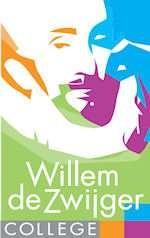 Vastgesteld door de MR en de schoolleiding in oktober 2021
ALGEMENE REGELS
Het eindrapportcijfer is het gewogen gemiddelde van alle behaalde cijfers in één schooljaar. 
Dit cijfer wordt afgerond op een geheel getal.
De cijfers 1 t/m 5 zijn onvoldoenden, 6 t/m 10 voldoenden.
Bij het bepalen van het aantal onvoldoende punten tellen alle vakken mee. Hierbij geldt dat:
-  een 5 op het eindrapport 1 onvoldoende punt is
-  een 4 op het eindrapport 2 onvoldoende punten is
-  een 3 op het eindrapport 3 onvoldoende punten is
Bij het bepalen van het aantal compensatiepunten geldt dat: 
- een 7 op het eindrapport 1 compensatiepunt oplevert
- een 8 op het eindrapport 2 compensatiepunten oplevert
- een 9 op het eindrapport 3 compensatiepunten oplevert
- een 10 op het eindrapport 4 compensatiepunten oplevertWaar bij de overgangsnorm wordt gewerkt met puntenaantallen is er sprake van een bindende norm.
Leerlingen die meer onvoldoende punten of lagere onvoldoendes hebben dan vermeld in de norm, worden niet bevorderd.
Bij het nemen van een overgangsbesluit kan de docentenvergadering gebruikmaken van informatie uit de Cito VO-toetsen.
Bij afrondingskwesties wordt de examenregeling gevolgd, d.w.z. 4,50 tot 5,49 wordt 5; 5,50 tot 6,49 wordt 6; 6,50 tot 7,49 wordt 7 enz., enz.
Een leerling mag niet meer dan één keer in één leerjaar van hetzelfde schooltype doubleren. Een leerling mag maximaal drie jaar doen over twee opeenvolgende leerjaren van hetzelfde schooltype. 
Er is naast de overgangsnorm voor de leerlingen uit klassen 1 t/m 3 ook een zogenaamde determinatienorm opgenomen. Op grond van deze norm plaatsen we leerlingen gericht in het volgende leerjaar.
Op de laatste docentenvergadering worden de overgangsbesluiten genomen conform de overgangsnormen. Er kunnen zich echter situaties voordoen waarbij wordt afgeweken van de overgangsnormen. Als er besluiten worden genomen die niet conform de overgangsnormen zijn, kan dit alleen ten gunste van de leerling.
Slotbepaling
Indien zich een situatie voordoet waarin deze bevorderingsnormen niet voldoen, neemt de schoolleiding na advies van de rapportvergadering een besluit.Elk jaar worden de overgangsnormen kritisch onder de loep genomen door de schoolleiding. Intern onderzoek of andere factoren kunnen elk jaar wijzigingen in de overgangsnorm tot gevolg hebben. Eveneens zal elke sectie ieder jaar kritisch kijken naar de verschillende onderdelen die deel uitmaken van het eindrapportcijfer en naar de weging daarvan. Aanpassingen kunnen bijvoorbeeld gedaan worden bij de invoering van een andere lesmethode, een wijziging in het examenprogramma of in de zak/slaag-regeling.Overgangsnormen voor HV-brugklas
Naast de algemene regels gelden de onderstaande overgangsnormen voor de HV-brugklas.
Een leerling is bevorderd naar havo 2 als:
er maximaal 3 onvoldoende punten behaald zijn
Opmerkingen:Doubleren
Doubleren in de HV-brugklas is niet mogelijk.Samenstelling eindrapportcijfer eerste leerjaar
In de eerste klas tellen de cijfers in periode 3 en 4 twee keer zo zwaar mee. Voorbeeld: Als een repetitie in de eerste klas in periode 1 twee keer mee telt, dan telt een repetitie in periode 3 vier keer mee.Determinatienorm in HV-brugklasEen leerling wordt bevorderd naar atheneum 2 als deze leerling voor de negen examenvakken 66 punten of meer scoort op het eindrapport. Hierbij wordt gerekend met eindcijfers die afgerond zijn op een geheel getal. Examenvakken zijn: Engels, Frans, Nederlands, geschiedenis, aardrijkskunde, wiskunde, biologie, muziek, tekenen.Bij minder dan 66 punten op het eindrapport wordt de leerling bevorderd naar havo 2.Wanneer een leerling voor de niet-examenvakken op zijn eindrapport minimaal 35 punten heeft, dan levert dit één punt compensatie op. 
Deze niet-examenvakken zijn: godsdienst, handvaardigheid, lichamelijke opvoeding, techniek en informatica/informatiekunde. Bij meer dan 3 onvoldoende punten wordt de leerling gericht bevorderd naar VMBO 2. De docentenvergadering neemt hierover een bindend besluit.Overgangsnormen  voor  atheneum  1

Naast de algemene regels gelden de onderstaande overgangsnormen voor de atheneum-brugklas. Een leerling is bevorderd naar atheneum 2 als:Alle eindcijfers 6 of hoger zijnofEr 1 x 5 behaald is en voor de overige vakken een 6 of hoger ofEr maximaal 3 onvoldoende punten behaald zijn en alle onvoldoende punten gecompenseerd zijnOpmerkingen:Doubleren
Doubleren in de atheneum-brugklas is niet mogelijk.Compensatie
Bij 2 of 3 onvoldoende punten op het eindrapport moet de leerling alle onvoldoende punten compenseren. Hierbij moeten onvoldoendes in de examenvakken gecompenseerd worden met de examenvakken. Examenvakken zijn: Cambridge Engels, Frans, Nederlands, geschiedenis, aardrijkskunde, wiskunde, biologie, muziek en tekenen.Niet-examenvakkenWanneer een leerling voor de niet-examenvakken op zijn eindrapport minimaal 42 punten heeft, dan levert dit één extra compensatiepunt op. Deze niet-examenvakken zijn: Big History, godsdienst, handvaardigheid,  lichamelijke opvoeding. techniek plus en informatica/informatiekunde.
Daarmee mag één onvoldoende punt voor een examenvak gecompenseerd worden.Samenstelling eindrapportcijfer eerste leerjaar
In de eerste klas tellen de cijfers in periode 3 en 4 twee keer zo zwaar mee. Voorbeeld: Als een repetitie in de eerste klas in periode 1 twee keer mee telt, dan telt een repetitie in periode 3 vier keer mee.Determinatienorm in atheneum 1Een leerling die niet kan worden bevorderd naar atheneum 2 wordt gericht bevorderd naar havo 2.Bij meer dan 7 onvoldoende punten wordt de leerling gericht bevorderd naar havo 2 of naar VMBO 2. De docentenvergadering neemt hierover een bindend besluit.Overgangsnormen  voor  gymnasium  1

Naast de algemene regels gelden de onderstaande overgangsnormen voor de gymnasium-brugklas. Een leerling is bevorderd naar gymnasium 2 als:er minimaal een 5 behaald is voor het vak Latijn          enAlle eindcijfers 6 of hoger zijnofEr 1 x 5 behaald is en voor de overige vakken een 6 of hoger ofEr maximaal 3 onvoldoende punten behaald zijn en alle onvoldoende punten gecompenseerd zijnOpmerkingen:Doubleren
Doubleren in de gymnasium-brugklas is niet mogelijk.Compensatie
Bij 2 of 3 onvoldoende punten op het eindrapport moet de leerling alle onvoldoende punten compenseren. Hierbij moeten onvoldoendes in de examenvakken gecompenseerd worden met de
examenvakken.  Examenvakken zijn: Cambridge Engels, Frans, Latijn, Nederlands, geschiedenis, aardrijkskunde, wiskunde, biologie, muziek en tekenen.Niet-examenvakkenWanneer een leerling voor de niet-examenvakken op zijn eindrapport minimaal 35 punten
heeft, dan levert dit één extra compensatiepunt op. Niet-examenvakken zijn: godsdienst, handvaardigheid,  lichamelijke opvoeding , techniek plus en informatica/informatiekunde. 
Daarmee mag één onvoldoende punt voor een examenvak gecompenseerd worden.Samenstelling  eindrapportcijfer eerste leerjaar
In de eerste klas tellen de cijfers in periode 3 en 4 twee keer zo zwaar mee. Voorbeeld: Als een repetitie in de eerste klas in periode 1 twee keer mee telt, dan telt een repetitie in periode 3 vier keer mee.
Determinatienorm in gymnasium 1Een leerling die niet kan worden bevorderd naar gymnasium 2 wordt, afhankelijk van het aantal onvoldoende punten op het eindrapport, gericht bevorderd naar atheneum 2 of havo 2.Een leerling die niet kan worden bevorderd naar gymnasium 2 wordt bij 60 punten* of meer bevorderd naar atheneum 2; bij 59 punten* of minder volgt een gerichte bevordering naar havo 2. De docentenvergadering neemt hierover een bindend besluit.

*Hierbij wordt gekeken naar de afgeronde  som van de eindcijfers  van de tien examenvakken.P1P2P3P41122P1P2P3P41122P1P2P3P41122